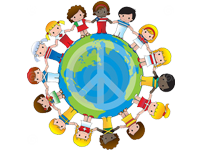 Профком МБОУ –СОШ № 15Ворожко Ольга Николаевна - председатель профкомаЧлены профкома школы:- Степарёва Е. В.- Браткова Л. А.
- Клименко М. С.
- Мосияченко Л. Ю.Ревизионная комиссия1. Давыдова Т. А.
2. Грушевая Е. Ю.
3. Орлова М. В.Уполномоченный по охране трудаШейко Дмитрий Александрович

Профсоюз совместно с администрацией школы отстаивает интересы коллектива.Профком осуществляет контроль за:●рациональным использованием времени учителя;●порядком ведения, хранения, учета трудовых книжек, личных дел;●своевременным прохождением работниками периодического медицинского осмотра;●соблюдением норм и правил охраны труда;●соблюдением и выполнением должностных обязанностей;●соблюдением ТБ на уроках и во внеурочное время;●соблюдением прав педагогических работников при распределении учебной нагрузки;●порядком удержания и перечисления профсоюзных взносов;●состоянием заболеваемости;●своевременным заключением трудовых договоров (соглашений);●состоянием профсоюзной документации;●выполнением условий коллективного договора.

Профсоюзный комитет уделяет большое внимание культурно-массовой и оздоровительной работе.